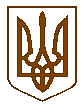 ЗВЯГЕЛЬСЬКИЙ МІСЬКИЙ ГОЛОВАРОЗПОРЯДЖЕННЯ14.02.2024                                                                                     № 42(о)   Про створення робочої групи щодо  обстеження        санітарних  кімнат  у  Ліцеї   № 1  іменіЛесі  Українки Звягельської  міської   радиКеруючись підпунктом 19, 20 частини 4 статті 42 Закону України «Про місцеве самоврядування в Україні», з  метою вивчення стану     дотримання  вимог чинного  законодавства у санітарних  кімнатах  Ліцею  № 1 імені Лесі  Українки Звягельської  міської  ради  1. Створити робочу  групу   щодо  обстеження  санітарних  кімнат  Ліцею       № 1 імені Лесі  Українки  Звягельської  міської  ради   (далі- робоча група) та  затвердити   її  склад  згідно  з додатком (додається).2. Робочій  групі провести   обстеження  санітарних  кімнат  Ліцею  №1 імені   Лесі   Українки  Звягельської  міської  ради   до  17.02.2024 року.3. За результатами роботи  подати міському голові пропозиції  щодо вирішення  першочергових  проблем.4. Контроль за виконанням цього розпорядження залишаю   за  собою.Міський голова                                                                Микола БОРОВЕЦЬДодатокдо розпорядження міського        голови  від     14.02.2024   № 42(о)Склад  робочої  групи  щодо  обстеження   санітарних  кімнат  Ліцею  № 1  імені   Лесі   Українки Звягельської  міської  ради  Члени робочої   групи:	Керуючий справами виконавчого   комітету міської ради                                                                    Олександр ДОЛЯВащукТетяна Володимирівнаначальник управління освіти та науки міської ради,   голова робочої групиКащук Валентина   Миколаївна Князєва  Наталія  Юріївна ШирокопоясОлександр Юрійовичначальник відділу державного нагляду за дотриманням санітарного законодавства Звягельського районного управління Головного управління  Держпродспоживслужби  в Житомирській області (за  згодою)інженер з  ремонту  групи централізованого  господарського  обслуговування  голова постійної комісії міської ради  з питань соціальної політики, охорони здоров’я,освіти, культури та спорту (за  згодою)